PENGADILAN TINGGI AGAMA PADANG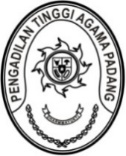 KEPUTUSAN KETUA PENGADILAN TINGGI AGAMA PADANGNOMOR : W3-A/2336/KP.04.6/IX/2023TENTANGPENETAPAN KEDUDUKAN DAN PERTANGGUNG JAWABANPEJABAT PELAKSANA DAN PEJABAT FUNGSIONALPADA PENGADILAN TINGGI AGAMA PADANGKETUA PENGADILAN TINGGI AGAMA PADANG,Menimbang	:	a.	bahwa berdasarkan Keputusan Sekretaris Mahkamah Agung RI Nomor 120/SEK/SK/II/2023 tentang Pedoman Pengelolaan Kinerja Aparatur Sipil Negara di Lingkungan Mahkamah Agung dan Badan Peradilan yang Berada di Bawahnya Melalui Aplikasi E-Kinerja telah ditetapkan pejabat penilai kinerja dan atasan pejabat penilai kinerja di lingkungan mahkamah agung dan Badan peradilan yang berada di bawahnya;		b.	bahwa berdasarkan ketentuan pasal 35 Peraturan Pemerintah Nomor 49 Tahun 2018 tentang Manajemen Pegawai Pemerintah dengan Perjanjian Kerja, penilaian kinerja awai Pemerintah dengan Perjanjian Kerja berada di bawah kewenangan pejabat yang berwenang pada Instansi Pemerintah masing-masing;		c.	bahwa berdasarkan pertimbangan tersebut diatas, dipandang perlu menetapkan kembali pertanggung jawaban pelaksanaan tugas pejabat pelaksana dan pejabat fungsional pada Pengadilan Tinggi Agama Padang dengan Keputusan Ketua Pengadilan Tinggi Agama Padang.Mengingat	:	1.	Undang-Undang Nomor 3 Tahun 2009 tentang Perubahan Kedua Atas Undang-Undang Nomor 14 Tahun 1985 tentang Mahkamah Agung;		2.	Undang-Undang Nomor 5 Tahun 2014 tentang Aparatur Sipil Negara;		3.	Peraturan Pemerintah Nomor 17 Tahun 2020 tentang Perubahan atas Peraturan Pemerintah Nomor 11 Tahun 2017 tentang Manajemen Pegawai Negeri Sipil;		4.	Peraturan Pemerintah Nomor 49 Tahun 2018 tentang Manajemen Pegawai Pemerintah dengan Perjanjian Kerja;		5.	Peraturan Mahkamah Agung Nomor 9 Tahun 202 tentang Perubahan Kelima atas Peraturan Mahkamah Agung Nomor 7 Tahun 2015 tentang Organisasi dan Tata Kerja Kepaniteraan dan Kesekretariatan Peradilan;		6.	Keputusan Ketua Mahkamah Agung RI Nomor 125/KMA/SK/IX/2009 tentang Pendelegasian Sebagian Wewenang Kepada Para Pejabat Eselon I dan Ketua Pengadilan Tingkat Banding di Lingkungan Mahkamah Agung untuk Penandatanganan di Bidang Kepegawaian;		7.	Keputusan Sekretaris Mahkamah Agung Republik Indonesia Nomor 801/SEK/Kp.I/SK/XII/2018 tentang Penetapan Nomenklatur Jabatan Pelaksana Bagi Pegawai Negeri Sipil di Lingkungan Mahkamah Agung dan Badan Peradilan di Bawahnya;		8.	Keputusan Sekretaris Mahkamah Agung Republik Indonesia Nomor 604/SEK/SK/VIII/2020 tentang Penetapan Peta Jabatan di Lingkungan Mahkamah Agung dan Badan Peradilan yang Berada di Bawahnya.		9.	Keputusan Sekretaris Mahkamah Agung RI Nomor 120/SEK/SK/II/2023 tentang Pedoman Pengelolaan Kinerja Aparatur Sipil Negara di Lingkungan Mahkamah Agung dan Badan Peradilan yang Berada di Bawahnya Melalui Aplikasi E-Kinerjadengan mencabut Keputusan Ketua Pengadilan Tinggi Agama Padang Nomor 
W3-A/0001/KP.04.6/1/2023 tanggal 2 Januari 2023 tentang Penetapan Kedudukan dan Pertanggung Jawaban Pejabat Pelaksana dan Pejabat Fungsional Pada Pengadilan Tinggi Agama Padang;MEMUTUSKANMenetapkan	:	KEPUTUSAN KETUA PENGADILAN TINGGI AGAMA PADANG TENTANG PENETAPAN KEDUDUKAN DAN PERTANGGUNG JAWABAN PEJABAT PELAKSANA DAN PEJABAT FUNGSIONAL PADA PENGADILAN TINGGI AGAMA PADANG.KESATU	:	Menetapkan yang namanya tersebut pada lajur 2 dalam jabatan sebagaimana tersebut pada lajur 5 serta berkedudukan dan bertanggung jawab pada unit kerja sebagaimana tersebut pada lajur 6 daftar lampiran keputusan ini.KEDUA	:	Unit kerja berkedudukan dan bertanggung jawab kepada sebagaimana dimaksud pada lajur 6 masing-masing adalah unit kerja penugasan pegawai dan unit kerja pejabat penilai kinerja pegawai yang namanya tersebut pada lajur 2 daftar lampiran keputusan ini.KETIGA	:	Keputusan ini mulai berlaku sejak tanggal penetapan.KEEMPAT	:	Apabila dikemudian hari ternyata terdapat kekeliruan dalam Keputusan ini akan diadakan perbaikan sebagaimana mestinya.Ditetapkan di PadangPada tanggal       September 2023KETUA PENGADILAN TINGGI AGAMA PADANG,Dr. Drs. H. PELMIZAR, M.H.I.NIP.195508261982031004Tembusan :Kepala Badan Kepegawaian Negara 	u.p. Deputi Bidang Sistem Informasi Kepegawaian di Jakarta;Sekretaris Mahkamah Agung Republik Indonesia;Kepala Biro Kepegawaian Badan Urusan Administrasi.Daftar Lampiran Keputusan Ketua Pengadilan Tinggi Agama PadangNomor	: W3-A/       /KP.04.6/IX/2023Tanggal	:       September 2023KETUA PENGADILAN TINGGI AGAMAPADANG,Dr. Drs. H. PELMIZAR, M.H.I.NIP.195508261982031004NoNamaNIP/NIPPKTempat dan Tanggal LahirGolongan/RuangJabatan Pelaksana/Jabatan FungsionalBerkedudukan /Bertanggung Jawab Kepada123456Elsa Rusdiana, S.E.198701252011012017Padang,25-01-1987III/cAnalis Pengelolaan Keuangan APBN Ahli MudaKepala Bagian Umum dan Keuangan / Kepala Bagian Umum dan KeuanganBerki Rahmat, S.Kom.198909222015031001Padang Panjang,22-09-1989III/cAnalis Tata LaksanaKepala Subbagian Kepegawaian dan Teknologi Informasi /Kepala Subbagian Kepegawaian dan Teknologi InformasiAidil Akbar, S.E.198708082006041001Sijunjung,08-08-1987III/bPengelola Pengadaan Barang/Jasa Ahli PertamaKepala Subbagian Tata Usaha dan Rumah Tangga / Kepala Subbagian Tata Usaha dan Rumah TanggaListya Rahma, S.H.198705252009122008Padang,25-05-1987III/bAnalis Perkara PeradilanPanitera Muda Banding /Arya Jaya Shentika, S.H.199208142019031006Padang,14-08-1992III/bAnalis Tata LaksanaKepala Subbagian Kepegawaian dan Teknologi Informasi /Kepala Subbagian Kepegawaian dan Teknologi InformasiMursyidah, S.AP.199306122019032013Padang, 
12-06-1993III/bAnalis Kepegawaian PertamaKepala Subbagian Kepegawaian dan Teknologi Informasi /Kepala Subbagian Kepegawaian dan Teknologi InformasiMasfadhlul Karmi, S.A.P.199410062019031004Solok,06-10-1994III/bPenyusun Laporan KeuanganKepala Subbagian Keuangan dan Pelaporan /Kepala Subbagian Keuangan dan PelaporanWinda Harza, S.H.199501102019032006Padang,10-01-1995III/bAnalis Perkara PeradilanPanitera Muda Hukum /Panitera Muda HukumEfri Sukma198402152006041004Bukittinggi,15-02-1984III/aPemelihara Sarana dan PrasaranaKepala Subbagian Tata Usaha dan Rumah Tangga /Kepala Subbagian Tata Usaha dan Rumah TanggaFitrya Rafani, S.Kom.198905022015032002Padang,02-05-1989III/aBendaharaKepala Subbagian Keuangan dan Pelaporan /Kepala Subbagian Keuangan dan PelaporanYasirli Amri, S.Kom.199412282019031008Lima Puluh Kota,28-12- 1994III/aPranata Komputer Ahli PertamaPanitera Muda Hukum /Kepala Subbagian Kepegawaian dan Teknologi InformasiNovia Mayasari, S.E.199011262020122009Batusangkar,26-11-1990III/aPenyusun Laporan KeuanganKepala Subbagian Keuangan dan Pelaporan /Kepala Subbagian Keuangan dan PelaporanAde Armawi Paypas, S.Kom.199612242020121003Pasaman,24-12-1996III/aPranata Komputer Ahli PertamaKepala Subbagian Kepegawaian dan Teknologi Informasi /Kepala Subbagian Kepegawaian dan Teknologi InformasiRiccelia Junifa, S.E.199706062022032015Padang,06-06-1997III/aAnalis Perencanaan, Evaluasi dan PelaporanKepala Subbagian Rencana, Program dan Anggaran /Kepala Subbagian Rencana, Program dan AnggaranJelsita Novi, S.H.199711152022032010Padang,15-11-1997III/aAnalis Perkara PeradilanPanitera Muda Banding /Panitera Muda BandingYova Nelindy, A.Md.199305242019032009Padang,24-05-1993II/dPengelola BMNKepala Subbagian Keuangan dan Pelaporan /Kepala Subbagian Keuangan dan PelaporanMuhammad Andi Purwanto, A.Md.T.199404152020121004Semarang, 15 April 1994II/cPranata Komputer PelaksanaPanitera Muda Hukum /Kepala Subbagian Kepegawaian dan Teknologi InformasiRicha Meiliyana Rachmawati, A.Md.A.B.199805232020122002Kudus,23 Mei 1998II/cArsiparis PelaksanaKepala Subbagian Tata Usaha dan Rumah Tangga /Kepala Subbagian Tata Usaha dan Rumah TanggaRinaldi Orlando, A.Md.A.B.199902122022031007Padang,12-02-1999II/cPengelola PerkaraKepala Subbagian Tata Usaha Rumah Tangga /Panitera Muda HukumNella Agustri, S.E.198808152023212040Agam15-08-1988IXPerencana PertamaKepala Subbagian Rencana, Program dan Anggaran /Kepala Subbagian Rencana, Program dan AnggaranNurfadilla, S.I.P.199005232023212029Bukittinggi23-05-1990IXArsiparis PertamaPanitera Muda Hukum /Kepala Subbagian Tata Usaha dan Rumah Tangga